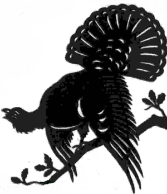 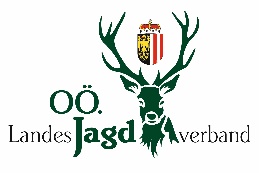 AUERWILDZÄHLUNG 201.Bezirk: ...........................................Gemeinde: ..............................................	  evtl. Hegering: ....................................................Revier: ....................................................JagdausübungsberechtigterName: ..............................................................	Vorname: .......................................................PLZ: ............ Ort: .............................................	Straße: ...........................................................Datum der Zählung: .........................................................Balzplatz (Nr.:) ...........    Anzahl der balzenden Hahnen: ............     Anzahl der beobachteten Hennen: ............Bestandestendenz      zunehmend  ...	  abnehmend   ... gleichbleibend   ...Falls Sie es wissen, kreuzen Sie bitte an, seit wann dieser Balzplatz ungefähr bekannt ist: seit den 30er/40er Jahren o. davor  ...  seit den 50er/60er Jahren  ...  seit den 80er Jahren o. danach  ...Beschreibung Balzplatz:.........................................................................................................................................Datum der Zählung: .....................................................Balzplatz (Nr.:) ...........    Anzahl der balzenden Hahnen: ............     Anzahl der beobachteten Hennen: ............Bestandestendenz      zunehmend  ...	  abnehmend   ... gleichbleibend   ...Falls Sie es wissen, kreuzen Sie bitte an, seit wann dieser Balzplatz ungefähr bekannt ist: seit den 30er/40er Jahren o. davor  ...  seit den 50er/60er Jahren  ...  seit den 80er Jahren o. danach  ...Beschreibung Balzplatz:.........................................................................................................................Sollten in Ihrem Revier auch verwaiste Balzplätze liegen, tragen Sie bitte diese auch mittels einer Balzplatz Nr. ein.verwaister bzw. ehemaliger Balzplatz Nr.: .............. aufgegeben etwa im Jahr .......................................verwaister bzw. ehemaliger Balzplatz Nr.: .............. aufgegeben etwa im Jahr .......................................verwaister bzw. ehemaliger Balzplatz Nr.: .............. aufgegeben etwa im Jahr .......................................Haben Sie bereits lebensraumerhaltende Maßnahmen für die Wildart in Ihrem Revier durchgeführt?     ja   ...   nein  ...Befinden sich in Ihrem Revier keine Balzplätze, wohl aber Sommerbeobachtungen?   ja  ....   nein  ....   wenn ja, dann: häufig ....   selten ....  Zählung und Balzplätze bestätigt durch:		    Unterschrift d. JagdausübungsberechtigtenName, Unterschrift .............................................................................		      ..................................................................................................................................................Bemerkungen:...................................................................................................................................................................................................................................................................................................................................................................................................................................................................................................................................................................................................................................................................................................................................................................................................................................Bei Bedarf bitte vervielfältigen